            14 Νοεμβρίου Απεργούμε!              Όλες και όλοι στις απεργιακές συγκεντρώσειςΒάζουμε μπροστά τις δικές μας ανάγκες στη Μόρφωση, στη Δουλειά και τη Ζωή!Απέναντι στην κοροϊδία της “εξόδου” από τα μνημόνια και τη δήθεν “κανονικότητα”, που ισχυρίζεται η κυβέρνηση ΣΥΡΙΖΑ – ΑΝΕΛ πως επανήλθε, φέρνουμε στο προσκήνιο τις δικές μας αγωνίες, τα προβλήματα και τις διεκδικήσεις. Η επόμενη μέρα των μνημονίων είναι φτιαγμένη με τα υλικά του χθες: αντιλαϊκά μέτρα, φοροληστεία, δουλεία έως τα 67, περικοπές στην Παιδεία και την Υγεία, ελαστική εργασία. Όλα αυτά είναι οι απαιτήσεις του μεγάλου κεφαλαίου, του ΣΕΒ, της ΕΕ, ώστε να πετύχουν τον στόχο της ανάπτυξης των κερδών τους, τους στόχους της “ανταγωνιστικότητας” και της “κερδοφορίας” των επιχειρηματικών ομίλων, σε βάρος ακόμα περισσότερο των εργαζομένων. Δεν κάνουμε βήμα πίσω από την απαίτηση της αναπλήρωσης όλων των απωλειών που είχαμε τα προηγούμενα χρόνια, από την κάλυψη των αναγκών μας Στις 14 Νοέμβριου το μάθημα γίνεται στην απεργία! 
Η συμμετοχή μας στην απεργία γίνεται μάθημα!Απεργούμε γιατί θέλουμε να εργαζόμαστε και να ζούμε με αξιοπρέπεια. Γι’ αυτό απαιτούμε εδώ και τώρα να επανέλθει με ευθύνη της κυβέρνησης ο 13ος και 14ος  μισθός.Απεργούμε γιατί θέλουμε να στεκόμαστε με αξιοπρέπεια μέσα στην τάξη, απέναντι στους μαθητές μας και όχι να δουλεύουμε μέχρι τα 67 χρόνια (κατάργηση του νόμου Κατρούγκαλου και όλων των αντιασφαλιστικών νόμων των προηγούμενων κυβερνήσεων της ΝΔ και του ΠΑΣΟΚ).   Απεργούμε γιατί δεν ανεχόμαστε να υπάρχουν 25.000 συνάδελφοί μας συμβασιούχοι, πολλοί απ’ αυτούς για πάνω από 16 χρόνια . Απεργούμε για να μπει τέρμα στο αίσχος της αναπλήρωσης, για να γίνουν εδώ και τώρα 25.000 μόνιμοι διορισμοί εκπαιδευτικών. Απεργούμε γιατί υπάρχει άμεση ανάγκη να χρηματοδοτηθούν οι σχολικές επιτροπές από τον κρατικό προϋπολογισμό στο ύψος των πραγματικών αναγκών και όχι με ψίχουλα. Για να παρθούν εδώ και τώρα μέτρα αντισεισμικής, αντιπυρικής και αντιπλημμυρικής θωράκισης των σχολείων.Απεργούμε γιατί είναι απαράδεκτο χιλιάδες προνήπια να μένουν έξω από το δημόσιο νηπιαγωγείο και χιλιάδες μικρότερα παιδιά έξω από τους παιδικούς σταθμούς. Διεκδικούμε να δημιουργηθούν τώρα όλες οι υποδομές, ώστε να γίνει πράξη παντού η Δίχρονη Υποχρεωτική Προσχολική Αγωγή.Απεργούμε γιατί ως εκπαιδευτικοί – παιδαγωγοί δε συμβιβαζόμαστε με ένα σχολείο στο οποίο δεν υπάρχουν όλοι οι εκπαιδευτικοί, ώστε ο καθένας να διδάσκει το αντικείμενό του.Απεργούμε γιατί οφείλουμε να δώσουμε τον αγώνα από κοινού με τους μαθητές μας και τους γονείς, ώστε να μην περάσουν τα σχέδια της κυβέρνησης για το Λύκειο και την πλήρη μετατροπή του σε ένα απέραντο εξεταστικό κέντρο, σε ένα πεδίο ταξικού “ξεσκαρταρίσματος” μαθητών. Απεργούμε γιατί δεν ανεχόμαστε η χώρα μας να μετατρέπεται σε μια απέραντη Νατοϊκή βάση, να εμπλέκεται στους επικινδύνους ιμπεριαλιστικούς ανταγωνισμούς που εξελίσσονται στη περιοχή μας (κάθε χρόνο 4 δις € για Νατοϊκούς εξοπλισμούς). Απεργούμε  την ίδια μέρα μαζί με τα συνδικάτα του ιδιωτικού τομέα, τους εργάτες, τους γονείς των μαθητών μας για αυξήσεις στους μισθούς, για συλλογικές συμβάσεις και δικαιώματα στους χώρους δουλειάς. Απεργούμε γιατί κανείς δε θα μας λύσει τα προβλήματα αν δεν οργανωθεί μαζικός, αποφασιστικός αγώνας με το σύνθημα «μπροστά οι δικές μας ανάγκες- Όχι τα κέρδη των λίγων».oλοι στη μάχη για την επιτυχία της Απεργίας 
στις 14 Νοέμβρη. 
ΟΛΟΙ ΣΤΙΣ ΑΠΕΡΓΙΑΚΕΣ ΣΥΓΚΕΝΤΡΩΣΕΙΣ !  Όλοι στις συγκεντρώσεις  9 Νοέμβριου στο Υπουργείο Παιδείας, 1μμ,  για το δικαίωμα στην Μόνιμη και Σταθερή δουλειά, τη μονιμοποίηση όλων των αναπληρωτών ,την εξίσωση των δικαιωμάτων τους με τους μόνιμους εκπ/κούς. (διευκολυντική στάση εργασίας της ΔΟΕ) Για το ΔΣΗ ΠΡΟΕΔΡΟΣ                                                                                                Η ΤΑΜΙΑΣΑΓΓΕΛΟΝΙΔΗ ΧΡΙΣΤΙΝΑ                                                                       ΞΙΦΑΡΑ ΒΑΝΙΑ                                                                  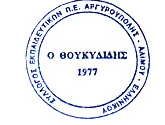 ΣΥΛΛΟΓΟΣ ΕΚΠΑΙΔΕΥΤΙΚΩΝ Π.Ε ΑΡΓΥΡΟΥΠΟΛΗΣ - ΑΛΙΜΟΥ- ΕΛΛΗΝΙΚΟΥ«Ο ΘΟΥΚΥΔΙΔΗΣ»
Κυκλάδων 7, ΑργυρούποληΠληροφ.: Χριστίνα Αγγελονίδη (2109922610/6945385686)Βάνια  Ξιφαρά(210 9913100 / 6944334752)                         
email: syllogos.pe.thoukididis@gmail.comΑργυρούπολη,6/11/2018 Αρ. Πρωτ.: 68 Προς τα Μέλη του Συλλόγου